      Compétition d’athlétisme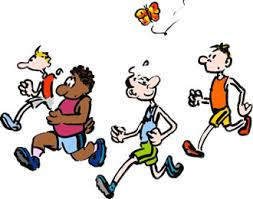 2ième  journée championnat départemental EPMT(épreuves multiples)  benjaminsMercredi   03    mai   2017      Relais 4x60m BF     50m haies BF     100m BF     100m BG     1000m BG     Longueur BG     Poids BF     Javelot BGperfplaceCOL LA TUILERIE 140,263COL LA TUILERIE 243,943nomsperfplaceMUSUNGAI Ramy12"0618JAITEH Henda12"0919LOPEZ-PALOMINO Liséa12"3524LEBRETON Valentine12"9026LESTRINGANT Sarah12"9427SOYER Line13"3128nomsperfplaceCREANTOR Sarah14"441ALLAOUI Sarah17"3422KRUTUL Louanne19"8526nomsperfplaceCREANTOR Jonathan14"515MANICORD Yannis14"847MORAIS Enzo15"4310nomsperfplaceEL MTILI Anas3'50"598PROMENEUR Nolan3'55"979SALIFOU-DAURIOS Etha3'57"7910GOMEZ Kylian4'09"5012BERTHET Nathan4'09"5514BOTREL Corentin4'19"4716nomsperfplacePROMENEUR Nolan3,657CREANTOR Jonathan3,509GOMEZ Kylian3,4810BERTHET Nathan3,2015MORAIS Enzo3,0122TRAORE Mamoudou2,7126SALIFOU-DAURIOS Ethan2,3829nomsperfplaceCREANTOR Sarah6,884LOPEZ-PALOMIN Liséa6,775LEBRETON Valentine5,877ALLAOUI Sarah4,7713SOYER Line4,7416JAITEH Henda4,6118LESTRINGANT Sarah4,4519KRUTUL Louanne3,7323MUSUNGAI Ramy3,4724nomsperfplaceMANICORD Yannis20,181MORAIS Enzo16,212CREANTOR Jonathan15,033BERTHET Nathan13,024GOMEZ Kylian12,485TRAORE Mamoudou10,448